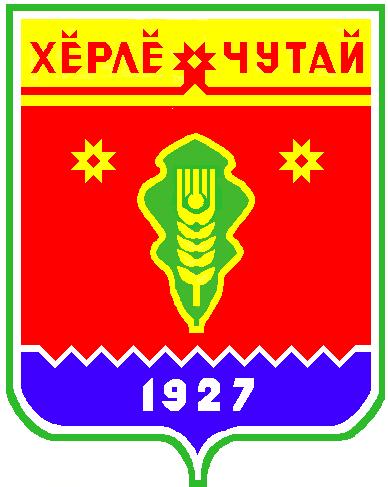 Решение Собрания депутатов Атнарского сельского поселения«О внесении изменений в Устав Атнарского сельского поселения Красночетайского района Чувашской Республики»от  12.11.2020 г. №1Собрание депутатов Атнарского сельского поселения Красночетайского района решило:1. Внести в Устав Атнарского сельского поселения Красночетайского района Чувашской Республики, принятый решением Собрания депутатов Атнарского сельского поселения Красночетайского района Чувашской Республики    от 06 июля 2012 года №1 (с изм. от 10.04.2013 г. №1, 12.08.2013г. №1, 10.12.2013г.  №2, 17.04.2014г. №1, 14.11.2014г. № 1, 08.06.2015 г. №1, 15.12.2015 г. №2, 31.03.2016г. №1,25.05.2016 г. №1; 20.09.2016г.  №1; 06.04.2017г. №1; 07.09.2018 г. № 1; 28.03.2019г. №2; 07.11.2019г. №1) следующие изменения:1) дополнить статьей 14.1 следующего содержания:"Статья 14.1. Инициативные проекты1. В целях реализации мероприятий, имеющих приоритетное значение для жителей Атнарского сельского поселения или его части, по решению вопросов местного значения или иных вопросов, право решения которых предоставлено органам местного самоуправления, в администрацию Атнарского сельского поселения может быть внесен инициативный проект. Порядок определения части территории Атнарского сельского поселения, на которой могут реализовываться инициативные проекты, устанавливается нормативным правовым актом Собрания депутатов Атнарского сельского поселения.2. С инициативой о внесении инициативного проекта вправе выступить инициативная группа численностью не менее десяти граждан, достигших шестнадцатилетнего возраста и проживающих на территории Атнарского сельского поселения, органы территориального общественного самоуправления, староста сельского населенного пункта (далее - инициаторы проекта). Минимальная численность инициативной группы может быть уменьшена нормативным правовым актом Собрания депутатов Атнарского сельского поселения. Право выступить инициатором проекта в соответствии с нормативным правовым актом Собрания депутатов Атнарского сельского поселения может быть предоставлено также иным лицам, осуществляющим деятельность на территории Атнарского сельского поселения.3. Инициативный проект должен содержать следующие сведения:1) описание проблемы, решение которой имеет приоритетное значение для жителей Атнарского сельского поселения или его части;2) обоснование предложений по решению указанной проблемы;3) описание ожидаемого результата (ожидаемых результатов) реализации инициативного проекта;4) предварительный расчет необходимых расходов на реализацию инициативного проекта;5) планируемые сроки реализации инициативного проекта;6) сведения о планируемом (возможном) финансовом, имущественном и (или) трудовом участии заинтересованных лиц в реализации данного проекта;7) указание на объем средств местного бюджета в случае, если предполагается использование этих средств на реализацию инициативного проекта, за исключением планируемого объема инициативных платежей;8) указание на территорию Атнарского сельского поселения или его часть, в границах которой будет реализовываться инициативный проект, в соответствии с порядком, установленным нормативным правовым актом Собрания депутатов Атнарского сельского поселения;9) иные сведения, предусмотренные нормативным правовым актом Собрания депутатов Атнарского сельского поселения.4. Инициативный проект до его внесения в администрацию Атнарского сельского поселения подлежит рассмотрению на сходе, собрании или конференции граждан, в том числе на собрании или конференции граждан по вопросам осуществления территориального общественного самоуправления, в целях обсуждения инициативного проекта, определения его соответствия интересам жителей Атнарского сельского поселения или его части, целесообразности реализации инициативного проекта, а также принятия сходом, собранием или конференцией граждан решения о поддержке инициативного проекта. При этом возможно рассмотрение нескольких инициативных проектов на одном сходе, одном собрании или на одной конференции граждан.Нормативным правовым актом Собрания депутатов Атнарского сельского поселения может быть предусмотрена возможность выявления мнения граждан по вопросу о поддержке инициативного проекта также путем опроса граждан, сбора их подписей.Инициаторы проекта при внесении инициативного проекта в администрацию Атнарского сельского поселения прикладывают к нему соответственно протокол схода, собрания или конференции граждан, результаты опроса граждан и (или) подписные листы, подтверждающие поддержку инициативного проекта жителями Атнарского сельского поселения или его части.5. Информация о внесении инициативного проекта в администрацию Атнарского сельского поселения подлежит опубликованию (обнародованию) и размещению на официальном сайте Атнарского сельского поселения в информационно-телекоммуникационной сети "Интернет" в течение трех рабочих дней со дня внесения инициативного проекта в администрацию Атнарского сельского поселения и должна содержать сведения, указанные в части 3 настоящей статьи, а также об инициаторах проекта. Одновременно граждане информируются о возможности представления в администрацию Атнарского сельского поселения своих замечаний и предложений по инициативному проекту с указанием срока их представления, который не может составлять менее пяти рабочих дней. Свои замечания и предложения вправе направлять жители Атнарского сельского поселения, достигшие шестнадцатилетнего возраста. В случае, если администрация Атнарского сельского поселения не имеет возможности размещать указанную информацию в информационно-телекоммуникационной сети "Интернет", указанная информация размещается на официальном сайте  муниципального района, в состав которого входит данное поселение. В сельском населенном пункте указанная информация может доводиться до сведения граждан старостой сельского населенного пункта.6. Инициативный проект подлежит обязательному рассмотрению администрацией Атнарского сельского поселения в течение 30 дней со дня его внесения. Администрация Атнарского сельского поселения по результатам рассмотрения инициативного проекта принимает одно из следующих решений:1) поддержать инициативный проект и продолжить работу над ним в пределах бюджетных ассигнований, предусмотренных решением о местном бюджете, на соответствующие цели и (или) в соответствии с порядком составления и рассмотрения проекта местного бюджета (внесения изменений в решение о местном бюджете);2) отказать в поддержке инициативного проекта и вернуть его инициаторам проекта с указанием причин отказа в поддержке инициативного проекта.7. Администрация Атнарского сельского поселения принимает решение об отказе в поддержке инициативного проекта в одном из следующих случаев:1) несоблюдение установленного порядка внесения инициативного проекта и его рассмотрения;2) несоответствие инициативного проекта требованиям федеральных законов и иных нормативных правовых актов Российской Федерации, законов и иных нормативных правовых актов Чувашской Республики, настоящему Уставу;3) невозможность реализации инициативного проекта ввиду отсутствия у органов местного самоуправления необходимых полномочий и прав;4) отсутствие средств местного бюджета в объеме средств, необходимом для реализации инициативного проекта, источником формирования которых не являются инициативные платежи;5) наличие возможности решения описанной в инициативном проекте проблемы более эффективным способом;6) признание инициативного проекта не прошедшим конкурсный отбор.8. Администрация Атнарского сельского поселения вправе, а в случае, предусмотренном пунктом 5 части 7 настоящей статьи, обязана предложить инициаторам проекта совместно доработать инициативный проект, а также рекомендовать представить его на рассмотрение органа местного самоуправления иного муниципального образования или государственного органа в соответствии с их компетенцией.9. Порядок выдвижения, внесения, обсуждения, рассмотрения инициативных проектов, а также проведения их конкурсного отбора устанавливается Собранием депутатов Атнарского сельского поселения Красночетайского района Чувашской Республики.10. В отношении инициативных проектов, выдвигаемых для получения финансовой поддержки за счет межбюджетных трансфертов из бюджета Чувашской Республики, требования к составу сведений, которые должны содержать инициативные проекты, порядок рассмотрения инициативных проектов, в том числе основания для отказа в их поддержке, порядок и критерии конкурсного отбора таких инициативных проектов устанавливаются в соответствии с законом и (или) иным нормативным правовым актом Чувашской Республики. В этом случае требования частей 3, 6, 7, 8, 9, 11 и 12 настоящей статьи не применяются.11. В случае, если в администрацию Атнарского сельского поселения внесено несколько инициативных проектов, в том числе с описанием аналогичных по содержанию приоритетных проблем, администрация Атнарского сельского поселения организует проведение конкурсного отбора и информирует об этом инициаторов проекта.12. Проведение конкурсного отбора инициативных проектов возлагается на коллегиальный орган (комиссию), порядок формирования и деятельности которого определяется нормативным правовым актом Собрания депутатов Атнарского сельского поселения. Состав коллегиального органа (комиссии) формируется администрацией Атнарского сельского поселения. При этом половина от общего числа членов коллегиального органа (комиссии) должна быть назначена на основе предложений Собрания депутатов Атнарского сельского поселения. Инициаторам проекта и их представителям при проведении конкурсного отбора должна обеспечиваться возможность участия в рассмотрении коллегиальным органом (комиссией) инициативных проектов и изложения своих позиций по ним.13. Инициаторы проекта, другие граждане, проживающие на территории соответствующего муниципального образования, уполномоченные сходом, собранием или конференцией граждан, а также иные лица, определяемые законодательством Российской Федерации, вправе осуществлять общественный контроль за реализацией инициативного проекта в формах, не противоречащих законодательству Российской Федерации.14. Информация о рассмотрении инициативного проекта администрацией Атнарского сельского поселения, о ходе реализации инициативного проекта, в том числе об использовании денежных средств, об имущественном и (или) трудовом участии заинтересованных в его реализации лиц, подлежит опубликованию (обнародованию) и размещению на официальном сайте Атнарского сельского поселения в информационно-телекоммуникационной сети "Интернет". Отчет администрации Атнарского сельского поселения об итогах реализации инициативного проекта подлежит опубликованию (обнародованию) и размещению на официальном сайте Атнарского сельского поселения в информационно-телекоммуникационной сети "Интернет" в течение 30 календарных дней со дня завершения реализации инициативного проекта. В случае, если администрация Атнарского сельского поселения не имеет возможности размещать указанную информацию в информационно-телекоммуникационной сети "Интернет", указанная информация размещается на официальном сайте муниципального района, в состав которого входит данное поселение. В сельском населенном пункте указанная информация может доводиться до сведения граждан старостой сельского населенного пункта.2) в статье 16:а) часть 1 после слов "и должностных лиц местного самоуправления," дополнить словами "обсуждения вопросов внесения инициативных проектов и их рассмотрения,";б) часть 2 дополнить абзацем четвертым следующего содержания:"В собрании граждан по вопросам внесения инициативных проектов и их рассмотрения вправе принимать участие жители соответствующей территории, достигшие шестнадцатилетнего возраста. Порядок назначения и проведения собрания граждан в целях рассмотрения и обсуждения вопросов внесения инициативных проектов определяется Собранием депутатов Атнарского сельского поселения.";3) статью 18 дополнить частью 7.1 следующего содержания:"7.1. Органы территориального общественного самоуправления могут выдвигать инициативный проект в качестве инициаторов проекта.";4) часть 6 статьи 18.1 дополнить абзацем шестым следующего содержания:"5) вправе выступить с инициативой о внесении инициативного проекта по вопросам, имеющим приоритетное значение для жителей сельского населенного пункта";5) в статье 19:а) часть 1дополнить предложением следующего содержания: "В опросе граждан по вопросу выявления мнения граждан о поддержке инициативного проекта вправе участвовать жители Атнарского сельского поселения или его части, в которых предлагается реализовать инициативный проект, достигшие шестнадцатилетнего возраста.";б) часть 2 дополнить абзацем четвертым следующего содержания:"жителей Атнарского сельского поселения или его части, в которых предлагается реализовать инициативный проект, достигших шестнадцатилетнего возраста, - для выявления мнения граждан о поддержке данного инициативного проекта";в) часть 3  дополнить предложением следующего содержания:"Для проведения опроса граждан может использоваться официальный сайт Атнарского сельского поселения в информационно-телекоммуникационной сети "Интернет";г) часть 4 дополнить абзацем седьмым следующего содержания:"порядок идентификации участников опроса в случае проведения опроса граждан с использованием официального сайта Атнарского сельского поселения в информационно-телекоммуникационной сети "Интернет";";6) статью 26 дополнить частью 5 следующего содержания:"5. Депутату Собрания депутатов Атнарского сельского поселения для осуществления своих полномочий на непостоянной основе гарантируется сохранение места работы (должности) на период, составляющий в совокупности три рабочих дня в месяц"7) дополнить статьей 53.1 (после статьи "Самообложение граждан") следующего содержания:"Статья 53.1. Финансовое и иное обеспечение реализации инициативных проектов1. Источником финансового обеспечения реализации инициативных проектов, предусмотренных статьей 14.1("Инициативные проекты") настоящего Устава, являются предусмотренные решением о местном бюджете бюджетные ассигнования на реализацию инициативных проектов, формируемые в том числе с учетом объемов инициативных платежей и (или) межбюджетных трансфертов из бюджета Чувашской Республики, предоставленных в целях финансового обеспечения соответствующих расходных обязательств муниципального образования.2. Под инициативными платежами понимаются денежные средства граждан, индивидуальных предпринимателей и образованных в соответствии с законодательством Российской Федерации юридических лиц, уплачиваемые на добровольной основе и зачисляемые в соответствии с Бюджетным кодексом Российской Федерации в местный бюджет в целях реализации конкретных инициативных проектов.3. В случае, если инициативный проект не был реализован, инициативные платежи подлежат возврату лицам (в том числе организациям), осуществившим их перечисление в местный бюджет. В случае образования по итогам реализации инициативного проекта остатка инициативных платежей, не использованных в целях реализации инициативного проекта, указанные платежи подлежат возврату лицам (в том числе организациям), осуществившим их перечисление в местный бюджет.Порядок расчета и возврата сумм инициативных платежей, подлежащих возврату лицам (в том числе организациям), осуществившим их перечисление в местный бюджет, определяется нормативным правовым актом Собрания депутатов Атнарского сельского поселения.4. Реализация инициативных проектов может обеспечиваться также в форме добровольного имущественного и (или) трудового участия заинтересованных лиц.".2. Настоящее решение вступает в силу после его государственной регистрации и официального опубликования, за исключением положений, для которых настоящим решением установлены иные сроки вступления их в силу.3. Пункты 1, 2, 3, 4, 5 и 7 части 1 настоящего решения вступают в силу с 1 января 2021 года.4. Действие положений статей 14.1 и 53.1 ("Инициативные проекты и Финансовое и иное обеспечение реализации инициативных проектов") Устава Атнарского сельского поселения не распространяется на правоотношения, возникшие до дня вступления в силу настоящего решения.Председатель Собрания депутатовАтнарского  сельского поселения 				А.В.БашкировГлава Атнарскогосельского поселения                                                           А.А.НаумоваПостановлениеадминистрации  Атнарского сельского поселения Красночетайского района Чувашской Республики «О мерах по усилению  пожарной безопасности в  осенне-зимний пожароопасный период 2020-2021 года на территории Атнарского сельского поселения Красночетайского района Чувашской Республики»от  10.11.2020 г. №58           В соответствии с Федеральным законом от 21.12.1994 № 69-ФЗ «О пожарной безопасности» (с изменениями и дополнениями), с целью обеспечения первичных мер пожарной безопасности для защиты людей и сохранности материальных ценностей организаций, независимо от их организационно-правовых форм и форм собственности, а также защиты жилого сектора Атнарского сельского поселения Красночетайского района от пожаров в осенне-зимний период 2020-2021 г.г. администрация Атнарского сельского поселения п о с т а н о в л я е т:1. Обеспечить в целях пожаротушения условия для забора в любое время года воды из источников наружного водоснабжения, расположенных в сельских населенных пунктах и на прилегающих к ним территориях;2. Заключить договора с подрядными организациями по содержанию дорог между населенными пунктами, уличных дорог, дорог к противопожарным водоемам;3. Через старост и внештатных инспекторов активизировать среди населения работу по пропаганде мер пожарной безопасности в жилом секторе.4. Совместно с сотрудниками органов государственного пожарного надзора и ведомственной пожарной охраны организовать приемку помещений, в которых будут проводиться новогодние мероприятия с установкой новогодних елок, на предмет их соответствия противопожарным требованиям.5. При проведении новогодних мероприятий на объектах с массовым пребыванием людей установить дежурство специалистов администрации и членов добровольных пожарных дружин. Практически отработать с ними, дежурным персоналом объектов порядок действий на случай пожара, правила пользования первичными средствами пожаротушения.6. Организовать проверку готовности Атнарского противопожарного поста к работе в осенне-зимний пожароопасный период.7. Опубликовать настоящее постановление в печатном издании «Вестник Атнарского сельского поселения».8. Контроль за выполнением настоящего постановления возлагаю на себя.Глава Атнарского сельского поселения                              А.А.НаумоваУТВЕРЖДАЮ: Глава Атнарского                                                                               сельского поселения     А.А.НаумоваПЛАНосновных мероприятий по обеспечению пожарной безопасности на осенне-зимний период 2020-2021г.г.инистрПостановлениеадминистрации  Атнарского сельского поселения Красночетайского района Чувашской Республики «Об обеспечении безопасности людей на водных объектах Атнарского сельского поселения Красночетайского района Чувашской Республики в осенне-зимний период 2020-2021 годов»от  10.11.2020 г. №59В соответствии с п. 24 ст. 15 Федерального закона от 6 октября . № 131-ФЗ «Об общих принципах организации местного самоуправления в Российской Федерации» (изменениями и дополнениями), постановлением Кабинета Министров Чувашской Республики от 26 мая . № 139 «Об утверждении Правил охраны жизни людей на воде в Чувашской Республике» в целях обеспечения безопасности людей на водоемах Атнарского сельского поселения в осенне-зимний период 2020-2021 годов  администрация Атнарского сельского поселения  п о с т а н о в л я е т:1. Разработать и утвердить план мероприятий по обеспечению безопасности людей на водных объектах в осенне-зимний период 2020-2021 годов; 2. Активизировать работу среди населения по разъяснению правил поведения, мер безопасности на воде и на льду в осенне-зимний период, используя для этого собрания граждан и родительские собрания в учебных заведениях; 3. Использовать в своей работе Правила охраны жизни людей на воде в Чувашской Республике; 4. Провести разъяснительную работу среди населения о запрете проведения игр и ловли рыб детьми и взрослыми до достижения толщины льда 7-. 5. Ответственным лицом за обеспечение безопасности на водных объектах и участвующего совместно с надзорными органами в проводимых проверках назначить ведущего специалиста-заместителя главы. 6. Предусмотреть при формировании местного бюджета Атнарского сельского поселения финансирование мероприятий по обеспечению безопасности людей на воде.7. Организовать проведение инструкторско-методических занятий на местах по отработке вопросов охраны жизни людей на льду (воде) во время ледостава.8. Организовать взаимодействие со спасательной станцией г. Шумерля с целью оперативного проведения аварийно-спасательных и других неотложных работ.9. Организовать с момента образования ледостава на водных объектах ежедневное проведение замеров толщины льда и определение его структуры утром и вечером, в период оттепели производить замеры и днем. 10. Определить: а) потенциально опасные участки водных объектов и обозначить их соответствующими знаками; б) специальные места для массового подледного лова рыбы рыболовами-любителями в зимний период; в)  при необходимости оборудовать места ледовых автогужевых и пеших переправ в соответствии с Правилами охраны жизни людей на воде в Чувашской Республике и требованиями руководящих документов, обеспечив развертывание на них спасательных постов; г) порядок привлечения добровольцев – общественников для оказания помощи профессиональным спасательным подразделениям в случае возникновения чрезвычайных ситуаций и происшествий на водных объектах.11. МБОУ «Атнарская СОШ»11.1.  Обеспечить проведение разъяснительную работу среди учащихся по обеспечению и соблюдению мер безопасности на воде и на льду в осенне-зимний период 2019-2020 годов; 11.2. Периодически доводить требования Правил охраны жизни людей на воде в Чувашской Республике до учащихся, а во время проведения родительских собраний – до родителей учащихся. 11.3. Провести профилактические мероприятия «Осторожно, тонкий лед!», организовать выступления по данной тематике в МОУ «Атнарская СОШ», средствах массовой информации.12. Рекомендовать руководителям организаций и учреждений Атнарского сельского поселения: 12.1.  Запретить водителям автотранспортной техники и гужевому транспорту ездить по льду в необорудованных для этих целей местах. 13. Утвердить план основных мероприятий по обеспечению безопасности людей на водных объектах на территории Атнарского сельского поселения в осенне-зимний период 2018-2019годов.14. Опубликовать настоящее постановление в информационном издании «Вестник Атнарского сельского поселения».  7. Контроль за выполнением настоящего постановления оставляю за собой.Глава Атнарского сельского поселения                                        А.А. Наумова УТВЕРЖДАЮ:                           Глава Атнарского   сельского поселения                        А.А.НаумоваПЛАНосновных мероприятий по обеспечению безопасности людейна водных объектах в осенне-зимний период 2020-2021 годовПостановлениеадминистрации  Атнарского сельского поселения Красночетайского района Чувашской Республики «О предварительных итогах социально-экономического развития Атнарского сельского поселения Красночетайского района Чувашской Республики за 9 месяцев 2020 года, об ожидаемых показателях 2021года и о Прогнозе социально-экономического развития Атнарского сельского поселения Красночетайского района Чувашской Республики на 2022 год и на период 2023 года»от  11.11.2020 г. №60В соответствии с постановлением главы Атнарского сельского поселения № 50 от 24.07.2014 года «О порядке составления проекта бюджета Атнарского сельского поселения на очередной финансовый год и плановый период»  постановляю:1. Утвердить предварительные итоги социально-экономического развития сельского поселения за 9 месяцев 2020 года и ожидаемые показатели 2021 года согласно приложению к настоящему постановлению.2. Одобрить основные показатели «Прогноза социально-экономического развития сельского поселения на 2021 год и на период до 2023 года». (Прилагается)3. Рекомендовать финансовому отделу администрации Красночетайского района при разработке проекта решения Собрания депутатов «О бюджете Атнарского сельского поселения» исходить из указанных основных показателей «Прогноза социально-экономического развития сельского поселения на 2021 год и на период до 2024 года». 4. Настоящее постановление вступает в силу со дня подписания.Глава Атнарского сельского поселения                               А.А.НаумоваПояснительная запискаоб итогах социально-экономического развитияАтнарского сельского   поселения за 9 месяцев 2019 года.           За истекшие 9 месяцев 2020года основное внимание администрации сельского поселения было направлено на выполнение Прогнозных показателей социально-экономического развития сельского поселения на 2020 год, устранение критических замечаний, высказанных на заседании Собрания депутатов Атнарского сельского поселения  по итогам 2019 года и первого полугодия 2020года.            Принимаемые меры позволили несколько увеличить основные показатели, характеризующие уровень развития экономики сельского поселения. Благоприятная экономическая конъюнктура, сложившаяся в последние годы, устойчивый  рост реальной заработной платы и других выплат способствуют дальнейшему увеличению потребительского спроса населения и ускорению развития оборота розничной торговли и платных услуг населению. Оборот розничной торговли  составил28640,1 тыс.руб по итогам 9 месяцев 2020 года, что составляет 92%  к соответствующему периоду  прошлого года.             За 9 месяцев текущего года на территории сельского поселения  ведено в эксплуатацию 621,6 кв.м жилья, в том числе построен 5 индивидуальных жилых домов.  Газифицировано  16 индивидуальных жилых дома.             Производство мяса в хозяйствах населения составило 160 т, производство  молока  -  2242,7т  (110,%) . Поголовье КРС  составило 711 голов (101%), в том числе коровы 462 голов (99,0%), свиней  23 голова (50%),  В хозяйствах населения количество лошадей  10 голов (100%).           Численность зарегистрированных безработных по состоянию на 1 октября 2020 года составляет 22 человек.           За 9 месяцев 2020 года бюджет сельского поселения исполнен по доходам в сумме  9778,9тыс.руб.                     Итоги девяти месяцев текущего года показывают, что имеются все возможности по выполнению основных показателей Прогноза социально-экономического развития сельского поселения за 2020 год и сохранить набранный темп развития экономики сельского поселения. Глава Атнарского сельского   поселения       А.А.НаумоваОсновные показатели прогноза социально-экономического развития Атнарского сельского поселения на 2019-2022 гг.Пояснительная запискак основным показателям социально-экономического развитияАтнарского сельского   поселения Красночетайского района Чувашской Республики на 2021 год и на период до 2023 года.     Основными целями прогноза социально-экономического развития сельского поселения является создание условий для социально-экономического развития сельского поселения, решения проблем в социальной сфере, повышения уровня жизни населения, обеспечения сохранности благосостояния населения.     Составление прогноза велось согласно методическим рекомендациям и основным показателям прогноза социально-экономического развития Чувашской Республики, Красночетайского района  и был использован прогноз индексов дефляторов цен по Чувашской  Республике.     Основные параметры прогноза разработаны на основе  набранных темпов развития экономики сельского поселения.      Промышленное производство на территории сельского поселения отсутствует. Основным производителем сельскохозяйственной продукции в 2021-2023 годах будет являться население сельского поселения на своих приусадебных участках. Увеличение  сельскохозяйственной продукции населения к 2023году по сравнению с 2019 годом ожидается  на 4,5%    Потребительский рынок определяется оборотом розничной торговли. Увеличение розничного товарооборота в 2023году по сравнению с 2019годом ожидается на 18%.  Основным фактором, определяющим рост оборота розничной торговли, является платежеспособность населения сельского поселения.     К концу 2023 года  среднегодовая численность постоянного населения составит 1800 человек.  Глава Атнарского сельского   поселения                            А.А.Наумова№ п/пНаименование мероприятияСрок исполненияОтветственные исполнителиОтметка об исполненииПроведение разъяснительной работы с населением о правилах  пожарной  безопасности при пользовании помещениями в жилых зданиях;Содержание территорий в санитарном состоянии, соответствующем требованиям действующих  нормативных документов.До 30.10.2020КЧС и ОПБ Атнарского сельского поселенияПодготовить распорядительные документы об усилении противопожарной защиты подведомственных объектов с  принятием  конкретных планов неотложных противопожарных мероприятий, установить действенный контроль за их выполнением                                   До 30.11.2020КЧС и ОПБ Атнарского сельского поселенияПровести проверки противопожарного состояния жилого сектора поселенияпостоянноКЧС и ОПБ Атнарского сельского поселенияОрганизовать пропаганду мер  пожарной безопасности среди населения в осенне-зимний период,  при устройстве новогодних елок и проведении мероприятий с массовым пребыванием людейпостоянноКЧС и ОПБ Атнарского сельского поселенияСогласовать   сценарии   (программы) новогодних        представлений  до начала     представлений с ОНД Красночетайского района на предмет их соответствия противопожарным требованиямДо 01.12.2020Директор Атнарского СДКЗаключать договора на содержание автомобильных дорог, уличных дорог, проездов к противопожарным водоемам  По мере необходимостиГлава Атнарского сельского поселенияОсуществлять  контроль за очисткой уличных проездов и площадок для установки пожарной и специальной техники от мусора, снега и наледипостоянноГлава Атнарского сельского поселения№пп/пНаименование мероприятийСрок исполненияОтветственные исполнителиОтметка обисполнении1.Проведение заседание комиссии ЧС и ОПБ по вопросу обеспечения безопасности людей на водных объектах осенне-зимний период 2020-2021 годовОктябрь Председатель КЧС и ОПБ 2.Провести в МБОУ «Атнарская СОШ» и дошкольной группе МБОУ «Атнарская СОШ» профилактические мероприятия "Осторожно, тонкий лед" Октябрь - декабрьКЧС и ОПБ Атнарского сельского поселения3.Организовать проведение инструкторско-методических занятий по  отработке вопросов охраны жизни людей на льду (воде) во время ледоставаНоябрьКЧС и ОПБ Атнарского сельского поселения4.Организовать доведение правил охраны жизни людей на воде населениюПостоянноКЧС и ОПБ Атнарского сельского поселения5.Определить потенциально-опасные участки водоемов и обозначить их соответствующими предупреждающими и запрещающими знакамиС момента образования ледоставаКЧС и ОПБ Атнарского сельского поселения6.Довести до населения информацию об опасных участках водоемов и местах запрещенных для переправВ периодледоставаКЧС и ОПБ Атнарского сельского поселенияИТОГИ (фактические) ИТОГИ (фактические) ИТОГИ (фактические) ИТОГИ (фактические) ИТОГИ (фактические) ИТОГИ (фактические) социально-экономического развития Атнарского сельского поселениясоциально-экономического развития Атнарского сельского поселениясоциально-экономического развития Атнарского сельского поселениясоциально-экономического развития Атнарского сельского поселениясоциально-экономического развития Атнарского сельского поселениясоциально-экономического развития Атнарского сельского поселенияза январь-сентябрь 2020, прогноз на 2021годаза январь-сентябрь 2020, прогноз на 2021годаза январь-сентябрь 2020, прогноз на 2021годаза январь-сентябрь 2020, прогноз на 2021годаза январь-сентябрь 2020, прогноз на 2021годаза январь-сентябрь 2020, прогноз на 2021годаОбъем работ и услуг в действующих ценах, т.р.Объем работ и услуг в действующих ценах, т.р.Объем работ и услуг в действующих ценах, т.р.2019 г.2020г.в % 2020 г.2020 г.2019 г.2020 г.в % 2020 г.20212019 г.факт 9 мес.к 2018 г.ПрогнозОтгружено товаров собственного производства, всего Отгружено товаров собственного производства, всего ТОВАРООБОРОТТОВАРООБОРОТТОВАРООБОРОТТОВАРООБОРОТТОВАРООБОРОТТОВАРООБОРОТРозничная торговляРозничная торговля29968,231317,8104,5%32507,9ИтогоИтого29968,231317,8104,5%32507,9Количество:Количество:малых предприятиймалых предприятий20,0020,00100%20,00средних предприятийсредних предприятийкрупных предприятийкрупных предприятийкрупных предприятийКоличество предпринимателей: чел.Количество предпринимателей: чел.25,0027,00108%30 Проведено аукционов по продаже:  Проведено аукционов по продаже: имущества, штимущества, штземельных участков, штземельных участков, штаукцион по предоставлению в аренду  имуществааукцион по предоставлению в аренду  имущества Проведена оценка:                  Проведена оценка:                 имущества, штимущества, штземельного участка, штземельного участка, штСЕЛЬСКОЕ ХОЗЯЙСТВОСЕЛЬСКОЕ ХОЗЯЙСТВОСЕЛЬСКОЕ ХОЗЯЙСТВОСЕЛЬСКОЕ ХОЗЯЙСТВОСЕЛЬСКОЕ ХОЗЯЙСТВОПроизводство мяса, тоннПроизводство мяса, тоннПроизводство мяса, тоннПроизводство мяса, тоннПроизводство мяса, тоннв хозяйствах всех категорийв хозяйствах всех категорий                      в сельхозпредприятиях                      в сельхозпредприятиях                      в хозяйствах населения                      в хозяйствах населения170,00170,00100,00%180,00 Производство молока, тонн Производство молока, тонн Производство молока, тонн Производство молока, тонн Производство молока, тоннв хозяйствах всех категорийв хозяйствах всех категорий                      в сельхозпредприятиях                      в сельхозпредприятиях                      в хозяйствах населения                      в хозяйствах населения20292242,7110,6%2989,00 Производство яиц, тыс.штук Производство яиц, тыс.штук Производство яиц, тыс.штукв хозяйствах всех категорийв хозяйствах всех категорий                      в сельхозпредприятиях                      в сельхозпредприятиях                     в хозяйствах населения                     в хозяйствах населения43535681,8%436                                                    Численность скота и птицы                                                    Численность скота и птицы                                                    Численность скота и птицы                                                    Численность скота и птицы                                                    Численность скота и птицыКРС, головКРС, головКРС, головКРС, головКРС, головв хозяйствах всех категорийв хозяйствах всех категорий684684100%713                      в сельхозпредприятиях                      в сельхозпредприятиях                     в хозяйствах населения                     в хозяйствах населения684684100%713в том числе коровы, головв том числе коровы, головв том числе коровы, головв том числе коровы, головв том числе коровы, головв хозяйствах всех категорийв хозяйствах всех категорий443443100%462                      в сельхозпредприятиях                      в сельхозпредприятиях                     в хозяйствах населения                     в хозяйствах населения443443100%462Свиньи, головСвиньи, головСвиньи, головСвиньи, головСвиньи, головв хозяйствах всех категорийв хозяйствах всех категорий000%0                      в сельхозпредприятиях                      в сельхозпредприятиях                     в хозяйствах населения                     в хозяйствах населения000%0                                                    Птицы, голов                                                    Птицы, голов                                                    Птицы, голов                                                    Птицы, голов                                                    Птицы, головв хозяйствах всех категорийв хозяйствах всех категорий33943394100%3500                      в сельхозпредприятиях                      в сельхозпредприятиях                     в хозяйствах населения                     в хозяйствах населения33943394100%3500                                                    Лошади, голов                                                    Лошади, голов                                                    Лошади, голов                                                    Лошади, голов                                                    Лошади, головв хозяйствах всех категорийв хозяйствах всех категорий9556%9                      в сельхозпредприятиях                      в сельхозпредприятиях                     в хозяйствах населения                     в хозяйствах населения9556%9                                                   Овцы и козы, голов                                                   Овцы и козы, голов                                                   Овцы и козы, голов                                                   Овцы и козы, голов                                                   Овцы и козы, головв хозяйствах всех категорийв хозяйствах всех категорий565565100%570                      в сельхозпредприятиях                      в сельхозпредприятиях                     в хозяйствах населения                     в хозяйствах населения565565100%570 РАЗВИТИЕ ОБЩЕСТВЕННОЙ ИНФРАСТРУКТУРЫ И ЖКХ РАЗВИТИЕ ОБЩЕСТВЕННОЙ ИНФРАСТРУКТУРЫ И ЖКХ РАЗВИТИЕ ОБЩЕСТВЕННОЙ ИНФРАСТРУКТУРЫ И ЖКХ РАЗВИТИЕ ОБЩЕСТВЕННОЙ ИНФРАСТРУКТУРЫ И ЖКХ РАЗВИТИЕ ОБЩЕСТВЕННОЙ ИНФРАСТРУКТУРЫ И ЖКХЖИЛИЩНОЕ СТРОИТЕЛЬСТВОЖИЛИЩНОЕ СТРОИТЕЛЬСТВОЖИЛИЩНОЕ СТРОИТЕЛЬСТВОЖИЛИЩНОЕ СТРОИТЕЛЬСТВОЖИЛИЩНОЕ СТРОИТЕЛЬСТВОСтр-во инд.жил.домов, кол./кв.мСтр-во инд.жил.домов, кол./кв.м269,3621,6 231% 650,0АВТОМОБИЛЬНЫЕ ДОРОГИАВТОМОБИЛЬНЫЕ ДОРОГИАВТОМОБИЛЬНЫЕ ДОРОГИАВТОМОБИЛЬНЫЕ ДОРОГИАВТОМОБИЛЬНЫЕ ДОРОГИАВТОМОБИЛЬНЫЕ ДОРОГИСодержание, тыс.руб.Содержание, тыс.руб.Строительство автодорог, тыс.рубСтроительство автодорог, тыс.рубРемонт автодорог и искусственных сооружений на них,  тыс.рубРемонт автодорог и искусственных сооружений на них,  тыс.рубГАЗИФИКАЦИЯ ГАЗИФИКАЦИЯ ГАЗИФИКАЦИЯ ГАЗИФИКАЦИЯ ГАЗИФИКАЦИЯ ГАЗИФИКАЦИЯ Газифицировано инд.домовГазифицировано инд.домов1516106,7%15ЦЕНТР ЗАНЯТОСТИЦЕНТР ЗАНЯТОСТИЦЕНТР ЗАНЯТОСТИЦЕНТР ЗАНЯТОСТИЦЕНТР ЗАНЯТОСТИЧисленность зарегистрированных безработных, чел.Численность зарегистрированных безработных, чел.2022110,00%23Уровень безработицы, %Уровень безработицы, %Демографическая ситуацияДемографическая ситуацияДемографическая ситуацияДемографическая ситуацияРодилось, челРодилось, челУмерло, челУмерло, челБюджет сельского поселенияБюджет сельского поселенияБюджет сельского поселенияБюджет сельского поселенияБюджет сельского поселенияБюджет сельского поселенияДоходы бюджетов сельских поселений, тыс. рубДоходы бюджетов сельских поселений, тыс. руб4179,713968,8299%6720,0Расходы бюджетов сельских поселений, тыс.рубРасходы бюджетов сельских поселений, тыс.руб4229,614840,1285%6720,0Дефицит (профицит) бюджетов сельских поселений, млн.рубДефицит (профицит) бюджетов сельских поселений, млн.руб49,8871,7УРОВЕНЬ ЖИЗНИ НАСЕЛЕНИЯ УРОВЕНЬ ЖИЗНИ НАСЕЛЕНИЯ УРОВЕНЬ ЖИЗНИ НАСЕЛЕНИЯ УРОВЕНЬ ЖИЗНИ НАСЕЛЕНИЯ УРОВЕНЬ ЖИЗНИ НАСЕЛЕНИЯ УРОВЕНЬ ЖИЗНИ НАСЕЛЕНИЯ Среднемесячная заработная плата работников организаций, не относящихся к субъектам малого предпринимательства, рублейСреднемесячная заработная плата работников организаций, не относящихся к субъектам малого предпринимательства, рублей7953,007953,00100%7953,00Глава Атнарского сельского поселения                           А.А.НаумоваГлава Атнарского сельского поселения                           А.А.НаумоваГлава Атнарского сельского поселения                           А.А.НаумоваГлава Атнарского сельского поселения                           А.А.НаумоваГлава Атнарского сельского поселения                           А.А.НаумоваПоказатели  Единица измеренияОтчетОтчетПрогноз Прогноз Прогноз Показатели  Единица измерения20192020202120222023Демографические показателиЧисленность постоянного населения (среднегодовая) всегоЧеловек18051745179017951800Число родившихсячеловек-----Число умершихчеловек-----Естественный приростчеловек-----Объем отгруженных товаров собственного производства, выполненных работ и услуг собственными силами по видам деятельности: (услуг)Тыс.руб. в ценах соответствующих лет-----«добыча полезных ископаемых»Тыс.руб. в ценах соответствующих лет-----«обрабатывающие производства»Тыс.руб. в ценах соответствующих лет-----в % к предыдущему году в сопоставимых ценах-----«производство и распределение электроэнергии, газа и воды»Тыс.руб. в ценах соответствующих лет-----в % к предыдущему году в сопоставимых ценах-----Продукция сельского хозяйства в хозяйствах всех категорийТыс.руб. в ценах соответствующих лет103,3105,4107,8107,9108,0в % к предыдущему году в сопоставимых ценах98114102100100В том числепродукция сельскохозяйственных организацийТыс.руб. в ценах соответствующих лет45,557,762,562,562,5в % к предыдущему году в сопоставимых ценах106109108107105Продукция крестьянских хозяйствТыс.руб. в ценах соответствующих лет42,744,546,346,346,3в % к предыдущему году в сопоставимых ценах10971104100100Продукция в хозяйствах населенияТыс.руб. в ценах соответствующих лет35,225,340,240,240,2в % к предыдущему году в сопоставимых ценах10972106100100Продукция растениеводства в хозяйствах всех категорийТыс.руб. в ценах соответствующих лет35,225,840,4540,4540,45в % к предыдущему году в сопоставимых ценах10973107100100Продукция животноводства в хозяйствах всех категорийТыс.руб. в ценах соответствующих лет65,264,274,274,274,2в % к предыдущему году в сопоставимых ценах10998104100100Оборот розничной торговлиТыс.руб. в ценах соответствующих лет29968,231317,834905,236943,436943,5в % к предыдущему году в сопоставимых ценах103,3104,5114,5105,8100Оборот общественного питанияТыс.руб. в ценах соответствующих лет-----в % к предыдущему году в сопоставимых ценах-----В том числеБытовые услугиТыс.руб. в ценах соответствующих лет-----в % к предыдущему году в сопоставимых ценах-----Транспортные услугиТыс.руб. в ценах соответствующих лет-----в % к предыдущему году в сопоставимых -ценах-----Другие виды услугТыс.руб. в ценах соответствующих лет-----в % к предыдущему году в сопоставимых ценах-----Количество малых предприятий всего по состоянии на конец годаединиц2020252626Среднесписочная численность работников (без внешних совместителей) по малым предприятиям - всегоЧеловек44556Выпуск товаров и услуг малыми предприятиями по всем видам деятельности Тыс.руб. в ценах соответствующих лет581585590590590в % к предыдущему году в сопоставимых ценах100101101100100Доходы – всегоТыс.руб6711,113968,814000,014000,014000,0Расходы – всегоТыс.руб6795,114840,514000,014000,014000,0Дефицит (профицит) бюджетаТыс.руб84,0871,70,00,00,0Численность трудовых ресурсовЧеловек 14201420141914191419Численность занятых в экономике (среднегодовая) – всегоЧеловек 742742730732732Фонд заработной платыТыс.рубЧисленность безработных, зарегистрированных в службах занятостиЧеловек 2222252630ВЕСТНИК Атнарского сельского поселенияТир. 100 экз.с. Атнары , ул.Молодежная, 52аkrchet-atnar@cap.ruНомер сверстан ведущим специалистом администрации Атнарского сельского поселенияОтветственный за выпуск: А.А.НаумоваВыходит на русском  языке